ГОСТ Р МЭК 61056-2-2012 Батареи свинцово-кислотные общего назначения (типы с регулирующим клапаном). Часть 2. Размеры, выводы и маркировкаНациональный стандарт РФДата введения 2013-07-01 Предисловие 1 ПОДГОТОВЛЕН Открытым акционерным обществом "Научно-исследовательский проектно-конструкторский и технологический институт стартерных аккумуляторов" (ОАО "НИИСТА") на основе собственного аутентичного перевода на русский язык международного стандарта, указанного в пункте 42 ВНЕСЕН Техническим комитетом по стандартизации ТК 044 "Аккумуляторы и батареи", Подкомитетом 1 "Свинцово-кислотные аккумуляторы и батареи"3 УТВЕРЖДЕН И ВВЕДЕН В ДЕЙСТВИЕ Приказом Федерального агентства по техническому регулированию и метрологии от 13 сентября 2012 г. N 300-ст4 Настоящий стандарт идентичен международному стандарту МЭК 61056-2:2012 "Свинцово-кислотные батареи общего назначения (типы с регулирующим клапаном). Часть 2. Размеры, выводы и маркировка" (IEC 61056-2:2012 "General purpose lead-acid batteries (valve-regulated types) - Part 2: Dimensions, terminals and marking"). При применении настоящего стандарта рекомендуется использовать вместо ссылочных международных стандартов соответствующие им национальные стандарты Российской Федерации, сведения о которых приведены в дополнительном приложении ДА5 ВЗАМЕН ГОСТ Р МЭК 61056-2-99Правила применения настоящего стандарта установлены в ГОСТ Р 1.0-2012 (раздел 8). Информация об изменениях к настоящему стандарту публикуется в ежегодном (по состоянию на 1 января текущего года) информационном указателе "Национальные стандарты", а официальный текст изменений и поправок - в ежемесячном информационном указателе "Национальные стандарты". В случае пересмотра (замены) или отмены настоящего стандарта соответствующее уведомление будет опубликовано в ближайшем выпуске ежемесячного информационного указателя "Национальные стандарты". Соответствующая информация, уведомление и тексты размещаются также в информационной системе общего пользования - на официальном сайте Федерального агентства по техническому регулированию и метрологии в сети Интернет (gost.ru)      1 Область применения Настоящий стандарт устанавливает размеры, выводы и маркировку свинцово-кислотных аккумуляторов и батарей общего назначения с регулирующим клапаном в целях:- любого циклирования при флотирующем заряде;- портативного применения, например для встроенного инструмента, игрушек, в качестве стационарного источника аварийного бесперебойного питания.Эти аккумуляторы, относящиеся к разновидности свинцово-кислотных батарей, могут быть с плоскими электродами в призматическом корпусе или спирально закрученными электродами в цилиндрическом корпусе. Серная кислота в таких аккумуляторах находится в иммобилизованном состоянии в виде геля или абсорбирована в микропорах электродов и сепараторов.Настоящий стандарт устанавливает размеры батарей по длине, высоте и ширине, а также форму выводов.Свинцово-кислотные аккумуляторы и батареи, указанные в настоящем стандарте, должны проверяться на соответствие требованиям ГОСТ Р МЭК 61056-1.Настоящий стандарт не применяется для свинцово-кислотных аккумуляторов и батарей, используемых, например:- для пуска двигателей на транспортных средствах (серия МЭК 60095);- тягового применения (серия МЭК 60254);- стационарного применения (серия МЭК 60896).Требования к размерам, выводам и маркировке таких типов аккумуляторов должны соответствовать требованиям указанных выше серий стандартов.      2 Нормативные ссылки Международные стандарты*, указанные ниже, являются обязательными для применения в настоящем стандарте. Для датированных ссылок применяется только упомянутая редакция. Для недатированных ссылок применяется последняя редакция международного стандарта (включая изменения). ____________ * Таблицу соответствия национальных стандартов международным см. по ссылке. - Примечание изготовителя базы данных.     МЭК 60445 Интерфейс человек-машина, маркировка, идентификация. Основные принципы и принципы безопасности. Идентификация выводов, концов проводов и проводников электрооборудования (IEC 60445, Basic and safety principles for man-machine interface, marking and identification - Identification of equipment terminals, conductor terminations and conductors)МЭК 61056-1:2012 Батареи свинцово-кислотные аккумуляторные общего назначения (типы с регулирующим клапаном). Часть 1. Общие требования, функциональные характеристики. Методы испытания (IEC 61056-1:2012, General purpose lead acid batteries (valve-regulated types) - Part 1: General requirements, functional characteristics - Methods of test)      3 Термины и определения В настоящем стандарте использованы термины по МЭК 61056-1, а также следующие термины с соответствующими определениями:3.1 вывод свинцового типа (lead-type terminal): Вывод батареи, к которому подсоединяется один конец свинцового провода в поливинилхлоридной изоляции, а другой монтируется на оборудовании.3.2 вывод под болт (screw contact): Вывод должен иметь конструкцию под болт и накручивающуюся гайку, подвергшиеся предварительно свинцовому покрытию для соединения с проводником под болт.      4 Размеры Стандартизованные размеры батарей, их номинальное напряжение, конфигурация и емкость представлены в таблицах 1 и 2.Таблица 1 - Призматические конструкции (Р-тип)Таблица 2 - Цилиндрические формы (С-тип)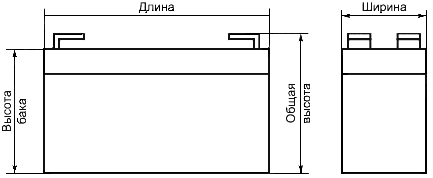 Рисунок 1 - Батареи призматического типа (Р-тип)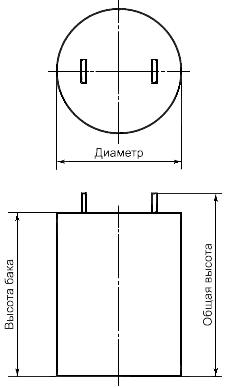 Рисунок 2 - Аккумуляторы цилиндрического типа (С-тип)      5 Выводы Типы выводов и размеры представлены на рисунках 3, 4, 5, 6 и 7.Размеры в миллиметрах 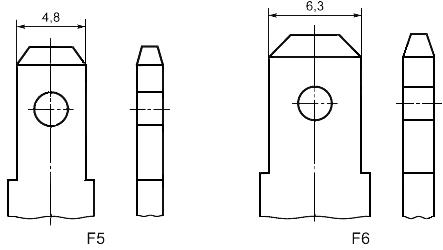 Рисунок 3 - F-контакты (плоские контакты)Размеры в миллиметрах 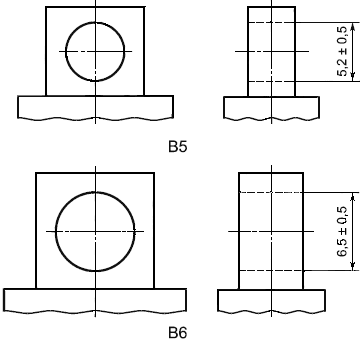 Рисунок 4 - В-контакты (болтовое соединение)Размеры в миллиметрах 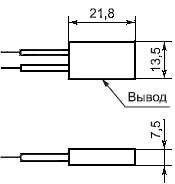 Рисунок 5 - Размеры свинцового вывода Рисунок 6 - Стыкующиеся контакты Размер в миллиметрах 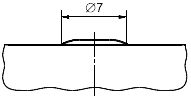 Рисунок 7 - К-контакт (кнопочный контакт)      6 Маркировка      6.1 Маркировка полярности Положительную полярность следует маркировать знаком "+", а отрицательную - знаком "-".Знаки полярности обозначаются различием цвета полюсных выводов в соответствии с МЭК 60445.      6.2 Состав маркировки Маркировка должна содержать необходимый минимум информации о батарее.Следующая информация должна быть ясно и четко нанесена на каждую батарею:a) наименование изготовителя или торговая марка;b) обозначение типа или наименование изделия.Примечание - Стандартное обозначение типа по настоящему стандарту в запоминающем устройстве устанавливается отдельно для каждой батареи;c) номинальное напряжение (2,0), В;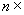 d) номинальная емкость ;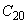 e) полярность;f) дата изготовления, аббревиатура или код;g) знаки безопасности по национальному или международному стандартам;h) символ переработки (см. МЭК 61429).      7 Классификация батарей по форме Классификация батарей по форме приведена в таблицах 1 и 2.Батареи призматической формы (Р-тип) показаны на рисунке 1. Батареи цилиндрической формы (С-тип) показаны на рисунке 2.      8 Классификация типов выводов Типичная форма выводов указана на рисунках 3-7. Приложение ДА (справочное) Сведения о соответствии ссылочных международных стандартов ссылочным национальным стандартам Российской Федерации Таблица ДА.1 Библиография  Обозначение типа 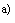 Номинальное напряжение, В Внешние размеры бака Внешние размеры бака Внешние размеры бака Внешние размеры бака Внешние размеры бака Емкость , А·ч Длина, мм Ширина, мм Высота, мм Допуск ±, мм Общая максимальная высота, мм2Р100 2 53 51 94 2 103 10,04Р10 4 35 42 51 2 60 1,04Р30 4 91 35 60 2 69 3,06Р10 6 51 42 51 2 60 1,06Р12 6 97 25 51 3 60 1,26Р30 6 134 34 60 2 69 3,06Р32А 6 66 33 119 3 128 3,26Р40 6 70 48 102 2 111 4,06Р42 6 62 52 98 2 107 4,26Р60 6 151 34 94 3 103 6,06Р70 6 98 56 118 2 127 7,06Р100 6 152 50 94 3 103 10,06Р200 6 157 83 125 2 134 20,08Р25 8 134 36 63 3 72 2,58Р30 8 179 34 60 2 65 3,012Р7 12 96 25 61,5 2 63,5 0,712Р12 12 98 49 51 4 61 1,212Р19 12 178 34 60 3 69 1,912Р25 12 199 36 63 3 72 2,512Р29 12 79 56 98 2 103 2,912Р30 12 134 67 60 2 69 3,012Р40 12 195 47 70 2 75 4,012Р50 12 90 70 102 2 111 5,012Р50А 12 152 50 94 3 103 5,012Р60 12 151 65 94 2 103 6,012Р100 12 152 98 94 3 103 10,012Р150 12 181 77 167 3 176 15,012Р240 12 175 167 125 3 134 24,012Р240А 12 166 125 175 2 177 24,012Р380 12 204 172 172 4 178 38,012Р380А 12 194 162 172 5 179 38,012Р500 12 234 169 190 3 193 50,012Р600 12 275 170 190 5 193 60,012Р650 12 350 166 174 2 176 65,0 В нумерации и обозначении типа используются следующие символы:- первая цифра, например "2", обозначает номинальное напряжение;- "Р" - призматическая;- последующие цифры, например "25", обозначают Емкость10=25 А·ч.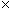  В нумерации и обозначении типа используются следующие символы:- первая цифра, например "2", обозначает номинальное напряжение;- "Р" - призматическая;- последующие цифры, например "25", обозначают Емкость10=25 А·ч. В нумерации и обозначении типа используются следующие символы:- первая цифра, например "2", обозначает номинальное напряжение;- "Р" - призматическая;- последующие цифры, например "25", обозначают Емкость10=25 А·ч. В нумерации и обозначении типа используются следующие символы:- первая цифра, например "2", обозначает номинальное напряжение;- "Р" - призматическая;- последующие цифры, например "25", обозначают Емкость10=25 А·ч. В нумерации и обозначении типа используются следующие символы:- первая цифра, например "2", обозначает номинальное напряжение;- "Р" - призматическая;- последующие цифры, например "25", обозначают Емкость10=25 А·ч. В нумерации и обозначении типа используются следующие символы:- первая цифра, например "2", обозначает номинальное напряжение;- "Р" - призматическая;- последующие цифры, например "25", обозначают Емкость10=25 А·ч. В нумерации и обозначении типа используются следующие символы:- первая цифра, например "2", обозначает номинальное напряжение;- "Р" - призматическая;- последующие цифры, например "25", обозначают Емкость10=25 А·ч. В нумерации и обозначении типа используются следующие символы:- первая цифра, например "2", обозначает номинальное напряжение;- "Р" - призматическая;- последующие цифры, например "25", обозначают Емкость10=25 А·ч.Примечание 1 - В графе "Емкость , А·ч" указана приблизительная емкость, относящаяся только к ее значению.Примечание 2 - Размеры показаны на рисунке 1.Примечание 1 - В графе "Емкость , А·ч" указана приблизительная емкость, относящаяся только к ее значению.Примечание 2 - Размеры показаны на рисунке 1.Примечание 1 - В графе "Емкость , А·ч" указана приблизительная емкость, относящаяся только к ее значению.Примечание 2 - Размеры показаны на рисунке 1.Примечание 1 - В графе "Емкость , А·ч" указана приблизительная емкость, относящаяся только к ее значению.Примечание 2 - Размеры показаны на рисунке 1.Примечание 1 - В графе "Емкость , А·ч" указана приблизительная емкость, относящаяся только к ее значению.Примечание 2 - Размеры показаны на рисунке 1.Примечание 1 - В графе "Емкость , А·ч" указана приблизительная емкость, относящаяся только к ее значению.Примечание 2 - Размеры показаны на рисунке 1.Примечание 1 - В графе "Емкость , А·ч" указана приблизительная емкость, относящаяся только к ее значению.Примечание 2 - Размеры показаны на рисунке 1.Примечание 1 - В графе "Емкость , А·ч" указана приблизительная емкость, относящаяся только к ее значению.Примечание 2 - Размеры показаны на рисунке 1.Обозначение типа 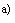 Номинальное напряжение, В Максимальные размеры Максимальные размеры Максимальные размеры Общая максимальная высота, мм Емкость , А·ч Высота, ммДиаметр, мм Допуск ±, мм 2С25 2 6134 2 69 2,5 2С50 2 7244 2 82 5,0 2С130 2 12352 2 137 13,0 2С250 2 15864 2 176 25,0  В нумерации и обозначении типа используются следующие символы:- первая цифра, например "2", обозначает номинальное напряжение;- "С" - цилиндрическая;- последующие цифры, например "25", обозначают Емкость10=25 А·ч. В нумерации и обозначении типа используются следующие символы:- первая цифра, например "2", обозначает номинальное напряжение;- "С" - цилиндрическая;- последующие цифры, например "25", обозначают Емкость10=25 А·ч. В нумерации и обозначении типа используются следующие символы:- первая цифра, например "2", обозначает номинальное напряжение;- "С" - цилиндрическая;- последующие цифры, например "25", обозначают Емкость10=25 А·ч. В нумерации и обозначении типа используются следующие символы:- первая цифра, например "2", обозначает номинальное напряжение;- "С" - цилиндрическая;- последующие цифры, например "25", обозначают Емкость10=25 А·ч. В нумерации и обозначении типа используются следующие символы:- первая цифра, например "2", обозначает номинальное напряжение;- "С" - цилиндрическая;- последующие цифры, например "25", обозначают Емкость10=25 А·ч. В нумерации и обозначении типа используются следующие символы:- первая цифра, например "2", обозначает номинальное напряжение;- "С" - цилиндрическая;- последующие цифры, например "25", обозначают Емкость10=25 А·ч. В нумерации и обозначении типа используются следующие символы:- первая цифра, например "2", обозначает номинальное напряжение;- "С" - цилиндрическая;- последующие цифры, например "25", обозначают Емкость10=25 А·ч.Примечание 1 - В графе "Емкость , А·ч" указана приблизительная емкость, относящаяся только к ее значению.Примечание 2 - Размеры показаны на рисунке 2.Примечание 1 - В графе "Емкость , А·ч" указана приблизительная емкость, относящаяся только к ее значению.Примечание 2 - Размеры показаны на рисунке 2.Примечание 1 - В графе "Емкость , А·ч" указана приблизительная емкость, относящаяся только к ее значению.Примечание 2 - Размеры показаны на рисунке 2.Примечание 1 - В графе "Емкость , А·ч" указана приблизительная емкость, относящаяся только к ее значению.Примечание 2 - Размеры показаны на рисунке 2.Примечание 1 - В графе "Емкость , А·ч" указана приблизительная емкость, относящаяся только к ее значению.Примечание 2 - Размеры показаны на рисунке 2.Примечание 1 - В графе "Емкость , А·ч" указана приблизительная емкость, относящаяся только к ее значению.Примечание 2 - Размеры показаны на рисунке 2.Примечание 1 - В графе "Емкость , А·ч" указана приблизительная емкость, относящаяся только к ее значению.Примечание 2 - Размеры показаны на рисунке 2.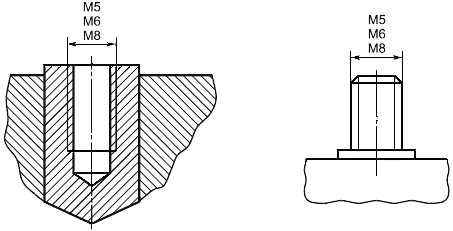 S5, S6, S8 охватывающие S5, S6, S8 охватываемые Обозначение ссылочного международного стандарта Степень соответствия Обозначение и наименование соответствующего национального стандартаМЭК 60445 - *МЭК 61056-1:2012 IDT ГОСТ Р МЭК 61056-1-2012 "Батареи свинцово-кислотные общего назначения (типы с регулирующим клапаном). Часть 1. Общие требования, функциональные характеристики. Методы испытаний"* Соответствующий национальный стандарт отсутствует. До его утверждения рекомендуется использовать перевод на русский язык данного международного стандарта. Перевод данного международного стандарта находится в ОАО "НИИСТА".Примечание - В настоящей таблице использовано следующее условное обозначение степени соответствия стандартов:- IDT - идентичные стандарты.* Соответствующий национальный стандарт отсутствует. До его утверждения рекомендуется использовать перевод на русский язык данного международного стандарта. Перевод данного международного стандарта находится в ОАО "НИИСТА".Примечание - В настоящей таблице использовано следующее условное обозначение степени соответствия стандартов:- IDT - идентичные стандарты.* Соответствующий национальный стандарт отсутствует. До его утверждения рекомендуется использовать перевод на русский язык данного международного стандарта. Перевод данного международного стандарта находится в ОАО "НИИСТА".Примечание - В настоящей таблице использовано следующее условное обозначение степени соответствия стандартов:- IDT - идентичные стандарты.МЭК 60051-1:1997 Приборы аналоговые, электроизмерительные, показывающие, прямого действия и части к ним. Часть 1. Определения и основные требования, общие для всех частей (IEC 60051-1:1997, Direct acting indicating analogue electrical measuring instruments and their accessories. Part 1. Definitions and general requirements common to all parts)МЭК 60095 (все части) Батареи стартерные свинцово-кислотные (IEC 60095 (all parts), Lead-acid starter batteries)МЭК 60254 (все части) Батареи свинцово-кислотные тяговые (IEC 60254 (all parts), Lead-acid traction batteries)МЭК 60896 (все части) Батареи аккумуляторные свинцово-кислотные стационарные (IEC 60896 (all parts), Stationary lead-acid batteries)МЭК 61429 Элементы вторичные и аккумуляторные батареи. Маркировка международным символом рециркуляции ИСО 7000-1135 (IEC 61429, Marking of secondary cell and batteries with the international recycling symbol ISO 7000-1135) 